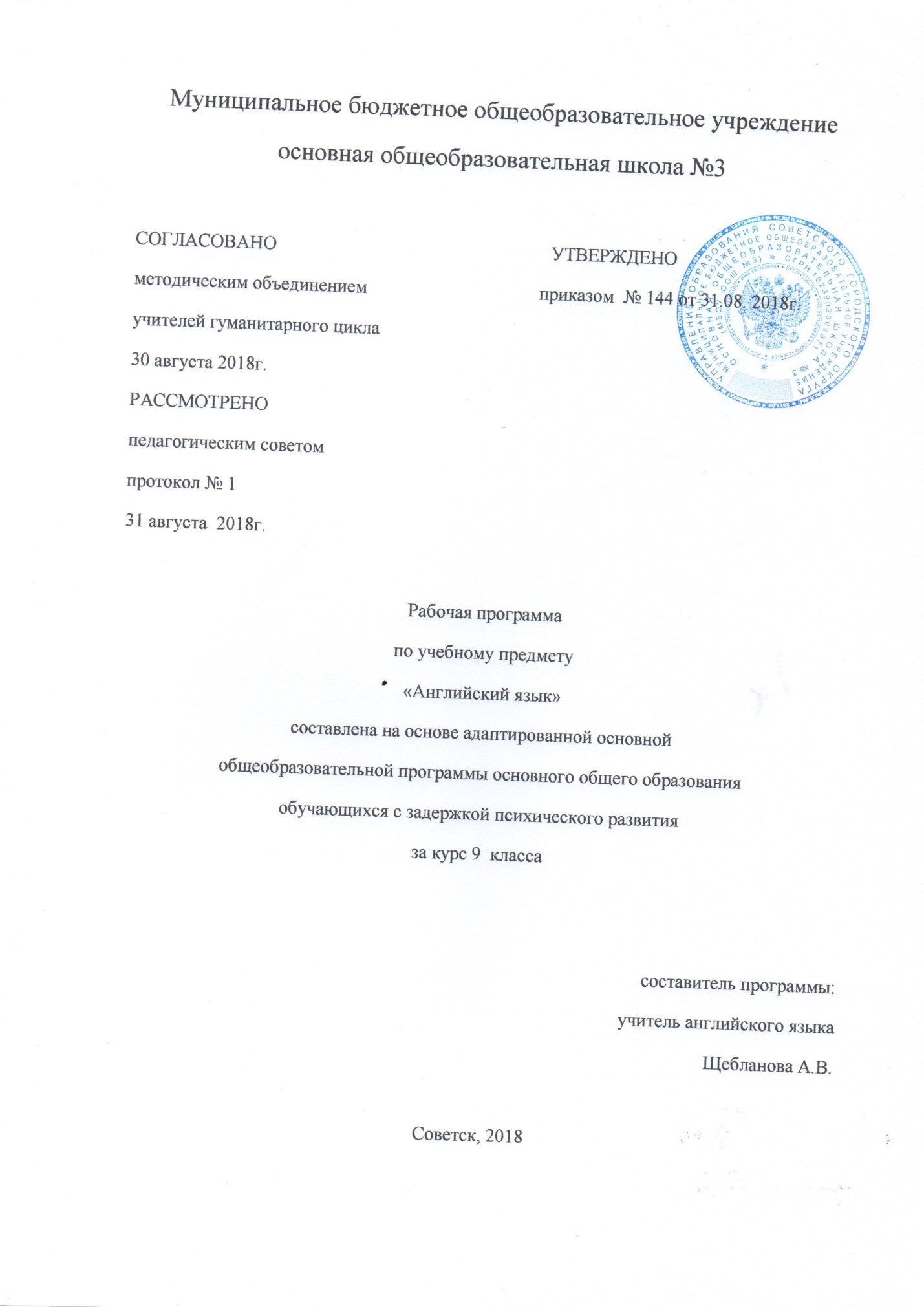 Содержание программыПояснительная записка_____________________________________________2Возможные результаты _________________________________________4Критерии оценки достижения возможных результатов ______________ 6Учебный план____________________________________________________ 7Календарно-тематический план_____________________________________ 8Образовательные ресурсы _________________________________________ 12Пояснительная записка Рабочая программа по английскому языку для учащихся с задержкой психического развития 9-го класса составлена на основе Федерального компонента государственного стандарта основного общего образования по английскому языку, Федерального базисного учебного плана, Примерной программы основного общего образования (Английский язык),  рекомендованной Минобрнауки РФ  к использованию в образовательном процессе.Программа составлена с учетом психофизических особенностей обучающихся с задержкой психического развития, при помощи материалов по адаптации содержания обучения для детей с ЗПР 5-9 классов.Актуальность программы определяется прежде всего тем, что учащиеся в силу своих индивидуальных психофизических особенностей (ЗПР) не могут освоить Программу по английскому языку в соответствии с требованиями федерального государственного стандарта, предъявляемого к учащимся общеобразовательных школ, так как испытывают затруднения при чтении, не могут выделить главное в информации, затрудняются при анализе, сравнении, обобщении, систематизации, обладают неустойчивым вниманием, обладают бедным словарным запасом, нарушены фонематический слух и графомоторные навыки. Учащиеся с ЗПР работают на уровне репродуктивного восприятия, основой при обучении является пассивное механическое запоминание изучаемого материала, таким детям с трудом даются отдельные приемы умственной деятельности, овладение интеллектуальными умениями. Однако коррекционная программа призвана создать образовательную среду и условия, позволяющие детям с ограниченными возможностями получить качественное образование по английскому языку, подготовить разносторонне развитую личность, обладающую коммуникативной, языковой и культуроведческой компетенциями, способную использовать полученные знания для успешной социализации, дальнейшего образования и трудовой деятельности.Адаптация программы происходит за счет сокращения сложных понятий и терминов; основные сведения в программе даются дифференцированно. Одни языковые факты изучаются таким образом, чтобы ученики могли опознавать их, опираясь на существенные признаки. По другим вопросам учащиеся получают только общее представление. Ряд сведений о языке познается школьниками в результате практической деятельности.Также новые элементарные навыки вырабатываются у таких детей крайне медленно. Для их закрепления требуются многократные указания и упражнения. Как правило, сначала отрабатываются базовые умения с их автоматизированными навыками, а потом на подготовленную основу накладывается необходимая теория, которая нередко уже в ходе практической деятельности самостоятельно осознается учащимися, поэтому Программа составлена с учетом того, чтобы сформировать прочные умения и навыки учащихся с ЗПР по английскому языку.Особенность  Программы заключается в:− логике построения учебного материала, адаптированного для учащихся с ЗПР;−выборе используемого  материала в зависимости от психофизических особенностей детей.− систематизировании занятий для прочного усвоения материала.Значимость данной Программы заключается в формировании  лингвистических знаний, овладении иностранной культурой устной и письменной речи учащихся с ЗПР на базовом уровне; в формировании у них умений применять полученные знания на практике, обеспечении сознательного усвоения материала, развитии навыков активных речевых действий, логического мышления.Готовность к обучению иностранному языку у детей с ограниченными возможностями здоровья несколько снижена, что обусловлено недостаточной дифференцированностью восприятия, бедностью сферы образов – представлений, непрочностью связей между вербальной и невербальной сферами, слабостью развития познавательных процессов: памяти, мышления, речи.При изучении иностранного языка у таких детей замедленно происходит усвоение лексического материала, синтаксических конструкций и их активное использование в речи, затруднено восприятие грамматических категорий и их применение на практике; характерно возникновение проблем при слушании (аудировании) устной речи, а также возникают трудности при усвоении форм диалогической речи.Рабочая программа ориентирована на использование учебно-методического комплекта В.П.Кузовлева «Английский язык» для 9 класса  для общеобразовательных организаций – М.: Просвещение, 2009, 2014 год. В состав УМК входит учебник с приложением на электронном носителе, рабочая тетрадь, , аудиозаписи  и др. согласно перечню учебников, утвержденных приказом Минобрнауки РФ, используемого для достижения поставленной цели в соответствии с образовательной программой учреждения.Данная рабочая программа предусматривает приведение УМК по английскому языку для 9-го класса в соответствие с примерной программой среднего (полного) общего образования по английскому языку на основе Федерального компонента государственного стандарта основного общего образования по иностранным языкам и задачами обучения на конкретный год обучения.Возможные результатыОсновное назначение данной программы состоит в формировании коммуникативной компетенции, т.е. способности и готовности осуществлять иноязычное межличностное и межкультурное общение с носителями языка. Изучение английского языка в 9 классе направлено на достижение следующих целей: развитие иноязычной коммуникативной компетенции в совокупности ее составляющих - речевой, языковой, социокультурной, компенсаторной, учебно-познавательной:·               речевая компетенция – развитие коммуникативных умений в четырех основных видах речевой деятельности (говорение, аудирование, чтение, письмо);·               языковая компетенция – овладение новыми языковыми средствами (фонетическими, орфографическими, лексическими, грамматическими) в соответствии с темами, сферами и ситуациями общения, отобранными для данного этапа обучения;·               социокультурная компетенция – приобщение учащихся к культуре, традициям и реалиям англоговорящих стран, формирование умения представлять свою страну, ее культуру в условиях иноязычного межкультурного общения;·               компенсаторная компетенция – развитие умений выходить из положения в условиях дефицита языковых средств при получении и передаче информации;·               учебно – познавательная компетенция – дальнейшее развитие общих и специальных учебных умений; ознакомление учащихся с доступными способами и приемами самостоятельного изучения языков и культур, в том числе с использованием новых информационных технологий.Главной задачей данного УМК в 9  классе является закрепление, обобщение и систематизация уже приобретенных учащимися знаний, навыков и умений, сформировать новые за курс основной школы с учетом требований государственного стандарта к базовому уровню владения иностранным языком для детей с ОВЗ.Готовность к обучению иностранному языку у детей с ограниченными возможностями здоровья несколько снижена, что обусловлено недостаточной дифференцированностью восприятия, бедностью сферы образов – представлений, непрочностью связей между вербальной и невербальной сферами, слабостью развития познавательных процессов: памяти, мышления, речи.При изучении иностранного языка у таких детей замедленно происходит усвоение лексического материала, синтаксических конструкций и их активное использование в речи, затруднено восприятие грамматических категорий и их применение на практике; характерно возникновение проблем при слушании (аудировании) устной речи, а также возникают трудности при усвоении форм диалогической речи.Специфика обучения иностранному языку подобных детей  предполагает использование на уроках большое количество игрового, занимательного материала и наличие зрительных опорных схем, необходимых для усвоения лексических, грамматических и синтаксических структур. Введение в урок элементов игры, даже в старших классах, повышает работоспособность детей и способствует развитию, коррекции познавательных процессов.Большая часть программного материала (особенно грамматические темы) при изучении иностранного языка берется только в качестве ознакомления.Новая лексика отрабатывается в предложениях и сочетается с работой со словарем; на дом даются не новые упражнения, а отработанные на уроке.Аудирование значительно сокращается. Исключается проектная деятельность.В 9 классе с детьми с ЗПР подробно изучаются следующие темы: «Родная страна и страна изучаемого языка», «Путешествия», «Спорт».Остальные темы курса («Традиции, обычаи и праздники страны изучаемого языка и родной страны», «Здоровый образ жизни», «Смена времен и смена стилей одежды», «Молодежные стили одежды») этими детьми изучаются обзорно.Коммуникативные умения по видам речевой деятельности•ЧтениеОсобое внимание уделяется подбору текстов для чтения, с учетом лексики и грамматического материала, интереса детей данного возраста.  Обучаются они  применению речевых образцов не только с глаголом  to be, но и со смысловыми глаголами. Тексты для чтения желательно соотносить с картинками, задания к ним составлять на отгадывание, подстановку слов, выбор фактов из текста, сравнение.В лексический минимум не включаются малоупотребительные слова, расширяется  интернациональная лексика, которую легко понять при чтении. Узнавание таких слов способствует развитию догадки, кроме того, закрепляются буквенно-звуковые соответствия.•ГоворениеПри обучении детей с ЗПР в диалогической и монологической речи используются доступные для понимания речевые модели, обиходные ситуации, а также чтение по ролям. •Письменная речьПисьменные работы  сокращены, так как базируются на грамматическом материале. Объем письменных упражнений, которые основаны на трудно усваиваемых детьми грамматических явлениях, сокращается, а оставшиеся тщательно разбираются или выполняются в классе.Языковые средства и навыки пользования ими•Лексическая сторона речиОвладение 350 лексическими единицами.•Грамматическая сторона речиОбъём грамматического материала сокращен.  Косвенные общие, альтернативные и специальные вопросы исключены из изучения.Употребление артиклей дается в ознакомительном плане из-за его малой практической значимости.Изучаются структуры с глаголами to be,  to have; с оборотами there is (are); структуры с глаголами в Present Continious,  Present Indefinite; модальными глаголами can may must; с глаголами в повелительном наклонении; выражение единственного и множественного числа существительных; притяжательная форма существительных; употребление количественных и порядковых числительных; личных, притяжательных, указательных местоимений; употребление прилагательных.  Внимание уделяется переводу, при этом дети осознают смысл прочитанного, у них исчезает страх перед незнакомым текстом.Критерии оценкиКонтроль и оценка деятельности учащихсяОбучающиеся оцениваются не столько по достигнутым результатам, а за старание и усилия учащихся. В тестировании и контрольных срезах знаний классы коррекции с  ЗПР не принимают участие. Ошибки -  по возможности не исправляются. Оценка – выставляется  с позитивным уклоном.  Необходимо поддерживать интерес к иностранному языку.Контрольные задания для нормативных детей после каждого раздела. Для детей с ЗПР контроль проводится только в чтении и лексико-грамматике.Использовать приобретенные знания и умения в практической деятельности и повседневной жизни для:·                    социальной адаптации; достижения взаимопонимания в процессе устного и письменного общения с носителями иностранного языка, установления межличностных и межкультурных контактов в доступных пределах;·                    создания целостной картины полиязычного, поликультурного мира, осознания места и роли родного и изучаемого иностранного языка в этом мире;·                    приобщения к ценностям мировой культуры как через иноязычные источники информации, в том числе мультимедийные, так и через участие в школьных обменах, туристических поездках, молодежных форумах;·                    ознакомления представителей других стран с культурой своего народа; осознания себя гражданином своей страны и мира.2.Учебный план3. Календарно-тематическое поурочное планирование УМК “English-9”Авторы: В.П. Кузовлев, Н.М. Лапа, Э.Ш. Перегудова, И.П. Костина, Е.В. Кузнецова, О.В. Дуванова,                               Ю.Н. Кобец, О.В. Стрельникова              Просвещение, 2009 (издание переработанное и дополненное)	(рассчитан на 2 часа в неделю, спланировано 65 уроков)4.Образовательные ресурсы«Английский язык» для 9 кл. под ред.В.П.Кузовлева и др. – Москва,  «Просвещение» 2018г.Аудиоприложение к учебнику Рабочая тетрадь Книга для учителя Таблицы, плакаты, раздаточный материалhttp://www.homeenglish.ru/Tests.htmhttp://mrtranslate.ru/view/english-13.htmlhttp://www.alleng.ru/english/examsch.htmhttp://revolution.allbest.ru/languages/00007018.htmlhttp://www.homeenglish.ru/Grammar.htmwww.britishcouncil.org/kidswww.englishforkids.ruhttp://school-collection.edu.ruwww.uchportal.ruwww.ict.edu.ruwww.festival.1september.ruПредметКлассКол-во часов в нед.I триместрII триместрIIIтриместрГодАнглийский язык9223222065№ урокаТема урокаТема урокаКоличество часовДатаДатаПлан Дано 1Что любят читать подростки?Что любят читать подростки?3.092Какие есть известные писатели в вашей стране?Какие есть известные писатели в вашей стране?7.093Вводный контроль навыков чтения.Вводный контроль навыков чтения.10.094Кто ваши любимые авторы?Кто ваши любимые авторы?14.095Какие книги ты любишь читать?Какие книги ты любишь читать?17.096Ты предпочитаешь книги или фильмы?Ты предпочитаешь книги или фильмы?21.097Проект.Твой любимый писательПроект.Твой любимый писатель24.098Обобщающий урокОбобщающий урок28.099Контрольная работаКонтрольная работа1.1010Музыкальны тур по Британии.5,1011Знаешь ли ты историю рока и поп музыки?8,1012Какую музыку ты любишь?Музыкальные группы вашего города12,1013Умеешь ли написать благодарственное письмо?15,1014Чтение19,1015Самостоятельная работа22.1016Информация в фактах и цифрах26.1017Какой канал выбрать?9.1118Как много ты смотришь телевизор?12.1019Могут ли медиа влиять на тебя?16.1120Увлечён ли ты...? Придаточные определительные предложения.19.1121Зачем интернет?23.1122Контрольная работа26.1123Какое твоё любимое телешоу?Урок повторения30.1124Средства массовой информации.Косвенная речь. 3.1225Косвенная речь.7.1226-27Р е з е р в н ы е  у р о к и10-14.1228Какие школы есть в вашей стране?17.1229Планы на будущее21.1230Похоже ли образование в США и Британии?24.1231Образование в вашей области 28.1232Рассказ о своей школе 11.0133Урок повторения14.0134Контрольная работа 18.0135Какие мысли о работе?21.0136Ты уже определился?Косвенная речь в повелительном наклонении25.0137Планы на будущее28.0138Есть ли мужская или женская работа?1.0239Что ты думаешь об учёбе и работе за границей?4.0240Надо ли подросткам работать пока они учатся в школе?8.0241Работа во время летних каникул, возможность поработать  в вашем городе 11.0242 Для чего свободный год?15.0243-44Контрольная работа 18.0245Чтение22-25.0246-47Резервные уроки1-4.0348Что мир знает о твоей стране?11.0349-50Знаменитые люди вашей страны, города 15-18.0351-52Почему английский международный язык?22.031.0453Зачем учить иностранный язык?5.0454Как учить язык эффективно?8.0455Какие курсы ты прошёл?12.0456Что привлекает людей в Британию?15.0457Вашу страну, город стоит посетить?19.0458Что такое Комик релиф?22.0459Проект 26.0460Повторение.29.0461Что делает твою школу особенной?6.0562Контрольная работа13.0563Самые способные ученики моего класса.17.0564Итоговая контрольная работа20.0565Резервный урок24.05